ОМСКИЙ  МУНИЦИПАЛЬНЫЙ  РАЙОН ОМСКОЙ  ОБЛАСТИАдминистрация Магистрального сельского поселенияПОСТАНОВЛЕНИЕот 23.08.2018 № 158 Об утверждении Положения о квалификационных требованиях для замещения должностей муниципальной службы в Администрации Магистрального сельского поселения Омского муниципального района Омской области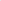 	В целях реализации Федерального закона от 02.03.2007 № 25-ФЗ «О муниципальной службе в Российской Федерации», руководствуясь Федеральным законом от 06.10.2003 № 131-ФЗ «Об общих принципах организации местного самоуправления в Российской Федерации», Законом Омской области от 10.03.2010 № 1241-03 «О стаже муниципальной службы в Омской области», Законом Омской области от 08.12.2016 № 1924-03 «О типовых квалификационных требованиях для замещения должностей муниципальной службы в Омской области», руководствуясь Уставом Магистрального сельского поселения Омского муниципального района Омской области, ПОСТАНОВЛЯЮ:1. Утвердить Положение о квалификационных требованиях для замещения должностей муниципальной службы в Администрации Магистрального сельского поселения Омского муниципального района Омской области, согласно приложению.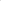 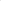 2. Постановление Администрации Магистрального сельского поселения Омского муниципального района Омской области от 07.12.2017 № 355 «Об утверждении квалификационных требований, для замещения должностей муниципальной службы в администрации Магистрального сельского поселения Омского муниципального района Омской области», считать утратившим силу.3. Настоящее постановление подлежит официальному опубликованию в газете «Омский муниципальный вестник» и размещению на официальном сайте Магистрального сельского поселения Омского муниципального района Омской области в информационно-телекоммуникационной сети «Интернет».           4. Контроль за исполнением настоящего постановления оставляю за собой.Глава сельского поселения                                                                     В.А. ФастПриложение к постановлению Администрации Магистрального сельского поселения Омского муниципального района Омской областиот 23.08.2018 № 158Положениео квалификационных требованиях для замещения должностей муниципальной службы в Администрации Магистрального сельского поселения Омского муниципального района Омской области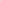 Общие положенияКвалификационные требования для замещения должностей муниципальной службы в Администрации Магистрального сельского поселения Омского муниципального района Омской области (далее - должности муниципальной службы) разработаны в соответствии с Федеральным законом от 02.03.2007 № 25-ФЗ «О муниципальной службе в Российской Федерации», Законом Омской области от 08.12.2016 № 1924-03 «О типовых квалификационных требованиях для замещения должностей муниципальной службы в Омской области», определяют требования к уровню профессионального образования, стажу муниципальной службы или стажу работы по специальности, направлению подготовки, необходимым для замещения должностей муниципальной службы Администрации Магистрального сельского поселения Омского муниципального района Омской области.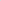 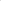 Квалификационные требования к уровню профессионального образования2.1. Для замещения должностей муниципальной службы в Администрации Магистрального сельского поселения Омского муниципального района Омской области определяются следующие квалификационные требования к уровню профессионального образования:1) высшей, главной групп должностей муниципальной службы обязательно наличие высшего образования не ниже уровня специалитета, магистратуры;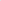 2) ведущей, старшей групп должностей муниципальной службы обязательно наличие высшего образования;3) младшей группы должностей муниципальной службы обязательно наличие профессионального образования.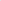 Квалификационные требования к стажу муниципальной службы или стажу работы по специальности, направлению подготовки3.1. Для замещения должностей муниципальной службы в Администрации Магистрального сельского поселения Омского муниципального района Омской области определяются следующие квалификационные требования к стажу муниципальной службы или стажу работы по специальности, направлению подготовки:1) высшей группы должностей муниципальной службы - не менее четырех лет стажа муниципальной службы или стажа работы по специальности, направлению подготовки;2) главной группы должностей муниципальной службы - не менее двух лет стажа муниципальной службы или стажа работы по специальности, направлению подготовки, за исключением случая, предусмотренного пунктом 5 настоящего раздела;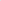 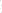 3) ведущей, старшей и младшей групп должностей муниципальной службы - без предъявления требования к стажу муниципальной службы или стажу работы по специальности, направлению подготовки.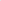 4.1. Для лиц, имеющих дипломы специалиста или магистра с отличием, в течение трех лет со дня выдачи диплома устанавливаются квалификационные требования к стажу муниципальной службы или стажу работы по специальности, направлению подготовки для замещения главной группы должностей муниципальной службы - не менее одного года стажа муниципальной службы или не менее одного года стажа работы по специальности, направлению подготовки.5.1. В случае если должностной инструкцией муниципального служащего предусмотрены квалификационные требования к специальности, направлению подготовки, которые необходимы для замещения должности муниципальной службы в Администрации Магистрального сельского поселения Омского муниципального района Омской области, то при исчислении стажа работы по специальности, направлению подготовки в указанный стаж включаются периоды работы по этой специальности, этому направлению подготовки после получения гражданином (муниципальным служащим) документа об образовании и (или) о квалификации по указанным специальности, направлению подготовки.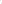 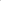 6.1. В случае если должностной инструкцией муниципального служащего не предусмотрены квалификационные требования к специальности, направлению подготовки, то при исчислении стажа работы по специальности, направлению подготовки в указанный стаж включаются периоды работы гражданина (муниципального служащего), при выполнении которой получены знания и умения, необходимые для исполнения должностных обязанностей по должности муниципальной службы в Администрации Магистрального сельского поселения Омского муниципального района Омской области, после получения им документа о профессиональном образовании того уровня, который соответствует квалификационным требованиям для замещения должности муниципальной службы.Заключительные и переходные положения Квалификационное требование для замещения должностей муниципальной службы в Администрации Магистрального сельского поселения Омского муниципального района Омской области высшей и главной групп должностей муниципальной службы о наличии высшего образования не ниже уровня специалитета, магистратуры не применяется:к гражданам, претендующим на замещение указанных должностей муниципальной службы, и муниципальным служащим, замещающим указанные должности, получившим высшее профессиональное образование до 29.08.1996 года;к муниципальным служащим, имеющим высшее образование не выше бакалавриата, назначенным на указанные должности до дня вступления в силу Закона Омской области от 08.12.2016 № 1924-03 «О типовых квалификационных требованиях для замещения должностей муниципальной службы в Омской области», в отношении замещаемых ими должностей муниципальной службы.